Východočeská liga mužů 2023 – 20211.místo TJ Sokol BK Chrudim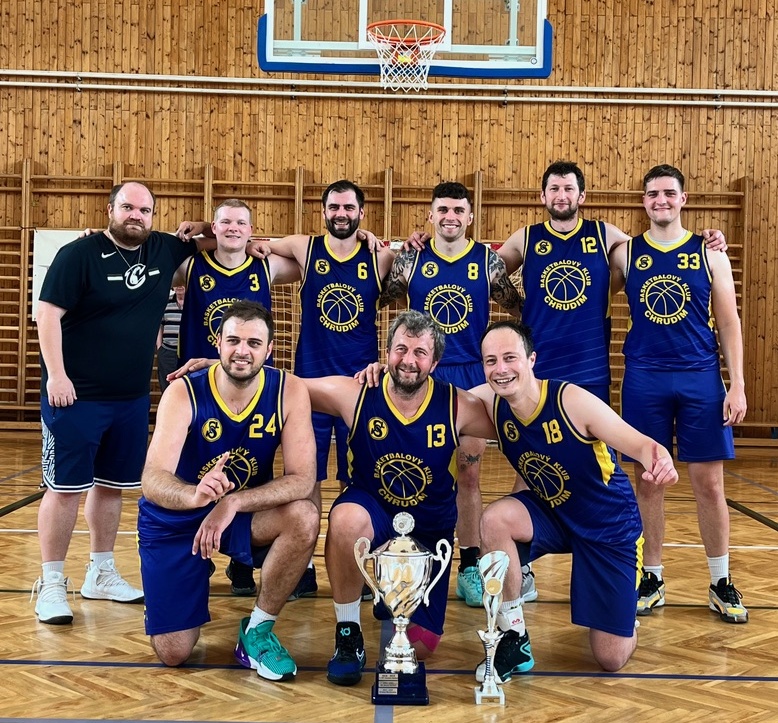 2. místo BK Bizoni Náchod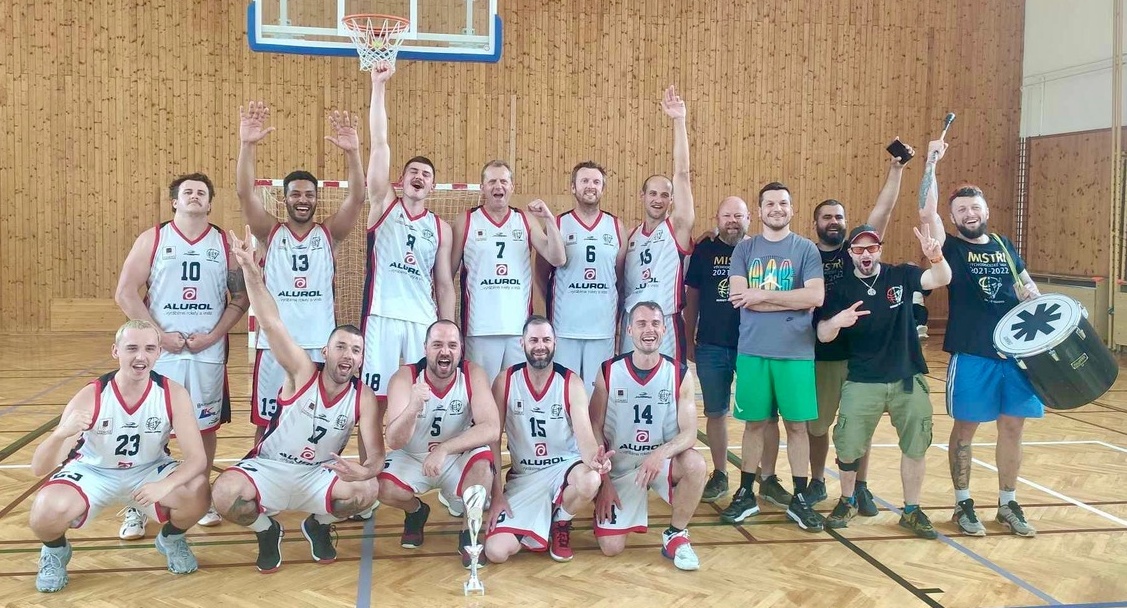 